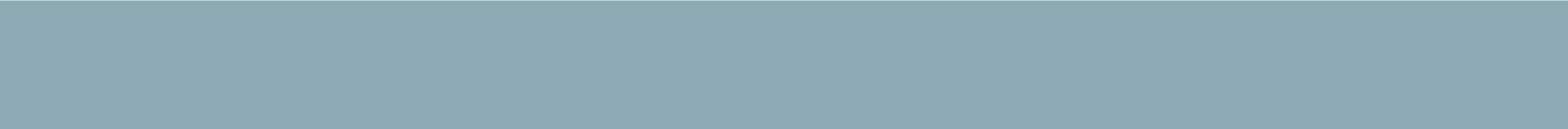 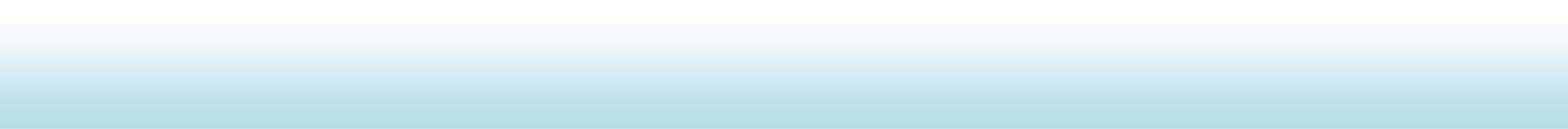 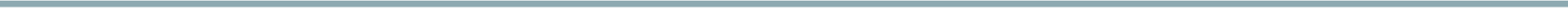 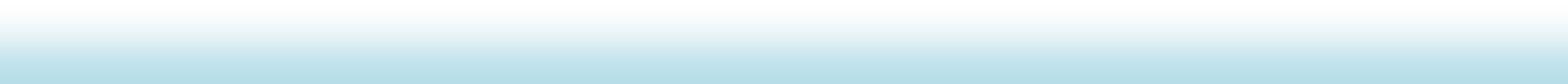 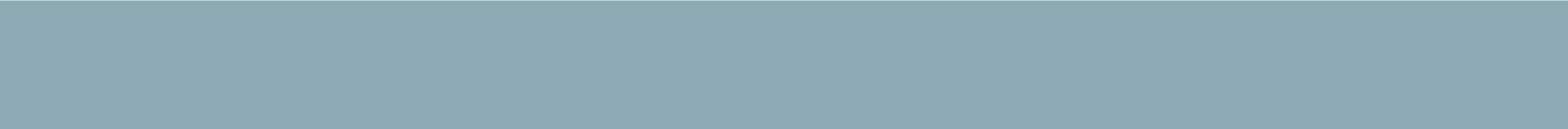 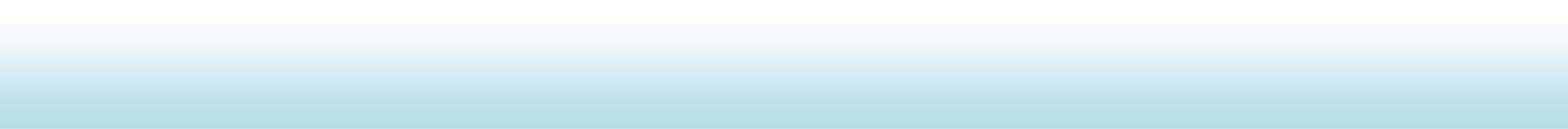 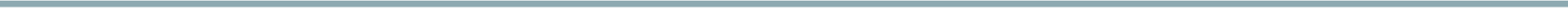 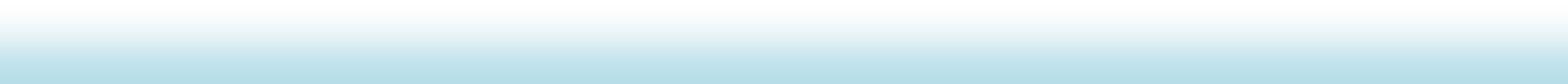 Резюме Предприятие планирует открыть мебельный цех для производства корпусной мебели среднего ценового сегмента. Предприниматель планирует производить корпусную мебель и основное направление кухонные гарнитуры. Будут задействованы 7человек. Подготовлен цех площадью 1000 кв.м.Персонал до начала подключения к процессу производства будет проходить обучение в случаи отсутствия необходимой квалификации. Рабочие места для работников будут оборудованы всеми необходимыми средствами для комфортной трудовой деятельности в соответствии со стандартами, принятыми в Республике Казахстан. Основной упор будет делаться на качество производимой продукции, на создание конкурентоспособного изделия по доступной цене. Сырье будет закупаться у местных производителей и предпринимателей, поэтому продукт имеет до 85% казахстанское содержание. На данный момент инициатор проекта имеет внушительный опыт в создании новых направлений бизнеса.  Так же имеются партнеры готовые обеспечивать заказами цех. Ведется работа по поиску новых клиентов, которые убедившись в качестве мебели будут повторно заказывать для себя и близких подобные образцы мебели. Явная положительная тенденция увеличение продаж от качества и принятия нашим обществом совершенного нового качества и дизайна и функциональности нашей мебели. Все эти факторы значительно влияют на успех в реализации продукции. В масштабных объемах с текущим годовым оборотом 168 000 000тг. С потенциалом увеличения в 2 раза. 3.Копусная мебель нужна всем семьям для комфортного проживания. В данном случае будут производиться кухонные гарнитуры, соответствующие всем современным требованиям. Какие конкурентные преимущества: функциональность мебели превосходит своих собратьев в 10 раз.   -Это удобная и комфортная мебель. -Безопасная эксплуатация. -Материалы высшего качества. -Антиаллергические и высоко гигиеничные. -Легко очищаются. -Самая идеально ровная поверхность. -Долговечность. -Низкая цена. -Легкая установка и монтаж. для изготовления используется ламинированный ДСП, МДФ, ПВХ, стекло, пластик, клей, мебельная фурнитура. Сырье берется местное. Казахстанское содержание 85%. Наличие инновации: Изготовление новых дизайнов мебели с учетом требований каждого клиента. Преимущество перед стандартными моделями корпусной мебели очевидны в силу выше перечисленных причин. Потребителями планируемого цеха являются частные домохозяйства, а также организации. Общие инвестиционные затраты по проекту включают в себя: Финансирование проекта планируется осуществить за счет заемного капитала. Приняты следующие условия кредитования: Чистый дисконтированный доход инвестированного капитала за 1 лет при ставке дисконтирования 85% составил тыс. тг. С экономической точки зрения проект будет способствовать: получению стабильной заработной платы работниками цеха; поступлению дополнительных доходов в бюджет  Среди социальных воздействий проекта можно выделить удовлетворение потребностей жителей и организаций города в мебели. 1. Концепция проекта Концепция проекта предусматривает создание цеха по производству офисной мебели. Основными видами офисной мебели, производимыми цехом, будут: В последующем в ассортимент производимой продукции могут быть добавлены другие виды как офисной, так и жилой мебели. Потребителями цеха будут как коммерческие и государственные организации, так и частные домохозяйства. Цех размещен в арендованном помещении общей площадью 1000 квадратных метров Учитывая запланированные в настоящем бизнес-плане обороты предприятия, рекомендуется осуществлять деятельность в рамках индивидуального предпринимателя с использованием специального налогового режима на основе упрощенной декларации для субъектов малого бизнеса. Данный бизнес-план не является окончательным вариантом руководства к действию, а показывает лишь потенциальную возможность развития такой бизнес-идеи. Поэтому при реализации настоящего проекта возможно изменение, как программы продаж, так и ассортимента выпускаемой продукции.  2. Описание продукта (услуги) Мебель должна сочетать в себе высокую функциональность, возможность модификации, целостность, элегантность, гибкость. Ассортимент планируемой продукции цеха представлен в таблице 1. Таблица  – Ассортимент планируемой продукции цеха Кухонные гарнитуры - Производители радуют своих потребителей разнообразием мебели, которая соответствует самым разнообразным запросам и требованиям. Четко понимая, чего вы хотите, вы сможете выбрать нечто особенное для себя, а также уникальное, чего не будет у других. Как говорится, сколько хозяек – столько и кухонь. Для тех, кто не особо любит стоять у плиты, более того, проводят большую часть времени на работе и не обзавелись мужем и детьми, подойдут кухонные гарнитуры в стиле минимализма. А вот женщины, предпочитающие делать все быстро, но с умом, будут довольны многофункциональной кухне, вмещающей в себя новейшие технологии. Счастливые обладательницы большого пространства не должны упускать возможности обустроить пространство по островному типу. Можно сделать вывод, что каждый обустраивает помещение в зависимости от целей его использования и задач. Шкафы купе - это плод многолетней эволюции мебельного производства. Сейчас он является неотъемлемой частью современного интерьера за счет многогранности дизайна и эргономичности. Основным отличием шкафа-купе является система раздвижных дверей. Она представляет собой рельсы и ролики, образующие единый механизм скольжения дверей. Корпусные шкафы-купе Шкафы-купе данной конструкции имеют сходную с классическим шкафом конструкцию: заднюю и боковую стенки, пол и потолок. Единственным отличием является система раздвижных дверей. Отличительной чертой от шкафа-купе встраиваемой конструкции является возможность транспортировки. Такой корпусный шкаф-купе легко передвинуть при изменении интерьера или ремонте. Встроенные шкафы-купе Встроенный шкаф вообще не предусматривает конструкцию как таковую. Единственно из чего он состоит это пространство, которое ему выделили и механизма открывания дверей. Такой встроенный шкаф-купе эффективно использует занимаемую площадь и может быть встроен в любое место в квартире. Угловые  Достоинство таких шкафов – это возможность установки в небольшое пространство, куда невозможно вписать иной предмет мебели. Недостаток заключается в сложной форме, требующей дополнительных затрат при изготовлении. Радиусные  Такие шкафы отличаются своей необычной формой и способны внести оригинальность и новизну в любой интерьер. По функциональным возможностям они не имеют отличий от остальных видов. Основные преимущества шкафов-купе Экономия места. В отличие от простого шкафа с распашными дверьми, который использует пространство перед собой для открытия этих дверей, в шкафах-купе применяется раздвижная конструкция, тем самым освобождая пространство перед собой. Вместимость и наполнение. Большая вместимость шкафа обусловлена использованием всего пространства, отведенного под шкаф-купе. Также существует возможность индивидуализировать внутреннее наполнение шкафа-купе. Вы можете самостоятельно распоряжаться где и каким образом будут располагаться полки, корзины и штанги для вешалок. Надежность. Двери шкафа-купе никогда не разболтаются и не отвалятся. Уход за такими системами очень прост: достаточно регулярно проверять состояние роликов и своевременно удалять с полозьев грязь и пыль. Дизайн. В отличие от готовых шкафов Вы можете выбрать дизайн самостоятельно, максимально вписав тем самым шкаф-купе в Ваш интерьер. Многогранность дизайна обусловлена большим выбором цветов и фактуры материала для оформления фасада. Универсальность. Многообразие шкафов заключается в комбинации различных вариантов конструкции с формами исполнения. . Программа производств В таблице  представлена планируемая программа производства по годам. Таблица  - Планируемая программа производства по месяцам 2022-2025гг. Таблица  - Количество в месяц, стоимость за одну единицу,доход. Программа продаж будет осуществляться на основе прежнего опыта работы (с целью определения предпочтений потребителей в дизайне мебели. При формировании цен была учтена покупательная способность потребителей, определяемая средним уровнем их доходов. Формирование цен основано на рыночных ценах и определении полной себестоимости продукции. Конкурентная стоимость продукции складывается из: - относительно низкой себестоимости, что позволит установить конкурентную цену; - использования сырья, закупаемого у завода-изготовителя в РК. При расчете программы продаж инфляция во внимание не принималась, поскольку связанное с инфляцией повышение цен пропорционально отразится на увеличении цен продаж предприятия. . Маркетинговый план 4.1 Текущее положение мебельной индустрии в РК Сегодняшний емкость казахстанского рынка мебели оценивается в $3,5 млрд. В советское время только его объем оценивался примерно в $1,3 млрд. в год. Сейчас ежегодно расходы одного казахстанца на покупку продукции отрасли в среднем составляют примерно $10-15. В развитых странах - $260. Но, несмотря на падение объемов производства в деревообрабатывающей отрасли за 10 лет примерно в 32 раза, этот рынок и сейчас обширен. Причем объективно сегодня создаются возможности для его опережающего роста благодаря развитию инфраструктуры центров казахстанской нефтедобычи - Карачаганака и порта Актау, строительству новой столицы Казахстана - Астаны, росту туристической и придорожной инфраструктуры. Все эти объекты требуют огромных объемов продукции мебельной отрасли. Конечно, сегодня фактический объем рынка меньше, чем его потенциал. Рост потребления продукции отрасли сдерживается покупательной способностью населения, но, тем не менее, он есть. Длительное время государство проводило политику стимулирования импорта, но казахстанская мебельная и деревообрабатывающая промышленность выстояла и поднялась. Сегодня в Казахстане зарегистрировано около двух тысяч предприятий, работающих в сфере деревообработки и изготовления мебели, из них порядка 400 - в Алматы. Казахстанские предприятия на 70-80 % вытеснили с рынка импортную мягкую мебель, в Алматы - почти на 90 % (за исключением эксклюзивной и сверхдорогой мебели) И эти тенденции будут продолжаться.                                                                                         Источник: Комитет промышленности РК Относительно низкий уровень цен по сравнению с аналогичными изделиями, выпускаемыми другими производителями;  Квалифицированный персонал; Современное оборудование; Участие в государственных закупках на поставку офисной мебели; Реализация программ по стимулированию спроса. Таблица 1 – SWOT-анализ проекта Основными преимуществами создаваемого предприятия являются: Качество выпускаемой продукции за счет использования местного сырья; Гибкость производства; Наличие собственного канала сбыта; Справедливая и взаимовыгодная сбытовая политика; Конкурентные цены, выгодная политика скидок; - Профессионализм персонала предприятия; - Постоянное развитие.  5. Техническое планирование 5.1 Технологический процесс  Типовая технология изготовления мебельного набора для офиса 1. Раскрой полноформатных плит на заготовки Прямолинейный раскрой листов ДСП, облицованных шпоном или ламинированных с исключением сколов. 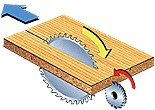 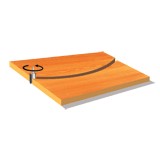 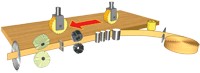 	Криволинейный 	раскрой 	по контуру 	листов 	ДСП, 	облицованных 	шпоном 	или ламинированных с исключением сколов. 2. Облицовка кромок заготовок Нанесение кромкооблицовочного материала на прямолинейную кромку с одновременной обработкой кромки при механической подаче заготовки. Нанесение кромкооблицовочного материала на криволинейную кромку с обрезкой материала  при ручной подаче. 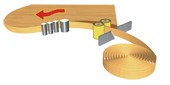  Снятие свесов  кромочного материала  по высоте и по длине. 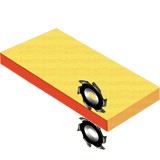 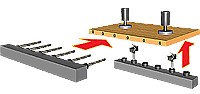 Сверление 	отверстий 	в заготовках Многошпиндельное сверление отверстий под шканты и фурнитуру торцев и пластиковых  заготовок. Сборка изделий 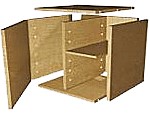 Ручная 	сборка 	с 	применением 	электрифицированного инструмента. 5.2 Здания и сооружения  Предполагаемый цех планируется разместить в нежилом арендованном помещении площадью около 1000 квадратных метров. Ввиду особенности производственного процесса помещение будет снабжено системой противопожарной безопасности. Помещение представляет собой производственное здание, в котором также будет размещаться склад. 5.3 Оборудование и инвентарь (техника) Перечень оборудования и затраты на его приобретение представлены в нижеследующей таблице. Таблица  - Перечень оборудования для цеха Промышленное оборудование для изготовления офисной мебели обладает рядом преимуществ - оно функционально, надежно и уникально. В нѐм отсутствуют ненужные дополнительные функции, что значительно снижает себестоимость оборудования, изготовленного индивидуально согласно заявленным требованиям заказчика. Промышленное оборудование позволяет собственнику модернизировать, реконструировать и при необходимости перепрофилировать свои мощности на выпуск новой продукции, доукомплектовать находящиеся в работе технологические линии. а, тенге . 8. Эксплуатационные расходы 8.1. Общие и административные расходы Всего на сырье 7 070 000,00 тенге с учетом затрат на электроэнергию, исходя из 100% загруженности. Таблица – Примерный график выплат по кредиту Кредит погашается в полном объеме в 2023, согласно принятым вначале допущениям. 9. Эффективность проекта 9.1 Проекция GOLO_KZ  Проекция GOLO_KZ (Отчет движения денежных средств показывает потоки реальных денег, т.е. притоки наличности (притоки реальных денег) и платежи (оттоки реальных денег). Отчет состоит их 3 частей:  операционная деятельность - основной вид деятельности, а также прочая деятельность, создающая поступление и расходование денежных средств компании Всего инвестиций 20 670 000100% Основной капитал 20 670 000100% Оборотный капитал 0 0% Всего инвестиций 20 670 000100% Средства инициатора 0 0% Привлеченные средства 20 670 000 100% Валюта кредита тенге Процентная ставка, годовых 21% Срок погашения, мес 12  Выплата процентов и основного долга ежемесячно Параметр Значение Валюта кредита KZT Сумма кредита (тыс. тг) 20 670 000Процентная ставка год 21Срок погашения мес 12Льготный период по ОД мес 0 Льготный период по % 0 Тип платежа Равными долями Дата первого взноса 05 ноябр 2022Ежемесячный платѐж от (тыс. тг) 1 924 662% к выплате (тыс тг) 2 425 940Сумма к выплате (тыс тг) 23 095 940Кухонные гарнитуры Шкафы купе Прочая мебель (столы, стулья, шкафы и пр.) Кухонные гарнитуры Шкафы купе Прочая мебель (столы, стулья, шкафы и пр.) Производство изделий штук 16 Кухонные гарнитуры 10 Шкафы купе 5 Прочая мебель (столы, стулья, шкафы и пр.) 1 СТОИМОСТЬ тенге Кухонные гарнитуры             900 000  тг Шкафы купе             600 000 тг Прочая мебель (столы, стулья, шкафы и пр.)         2 000 000 тг СФОРМИРОВАННАЯ ВЫРУЧКА  ТГ        14 000 000  Мебельный цех       14 000 000   Кухонные гарнитуры         9 000 000  Шкафы купе         3 000 000  Прочая мебель (столы, стулья, шкафы и пр.)         2 000 000  Возможности Расширение производственных мощностей. Увеличение ассортимента выпускаемой продукции. Угрозы Организация крупных производств по выпуску аналогичной продукции. Увеличение доли импорта (увеличение доли потребления импортной продукции среднего и низкого ценового сегмента). Преимущества Наличие опыта работы на данном рынке. Использование преимущественно местного сырья и комплектующих. Недостатки Неузнаваемость предприятия. Отсутствие четкой маркетинговой политики Волатильность тенге. Снижение покупательской способности населения. Экономический кризис. Список оборудования для мебельного цеха Список оборудования для мебельного цеха Список оборудования для мебельного цеха Список оборудования для мебельного цеха Наименование Колво Цена за ед., в тенге Сумма, в тенге Форматно-раскроечный станок 1     2 000 000         2 000 000   Кромкооблицовочный станок 1     4 600 000          4 600 000   Криволинейный кромкооблицовочный станок 1     1 100 000          1 100 000  Аспирационная система (вытяжка) 4        180 000           720 000   Компрессор 200 л 1        300 000           300 000   Станок распиловки углов (углорез) 1     1 200 000          1 200 000   Роликовый пресс 1     1 500 000          1 500 000   Станок заточной для фрез и сверел 1        1 000 000            1 000 000   Станок сверильный 1        600 000             600 000   Фрезерный станок 2     2 000 000          4 000 000   Фрезерный станок под шарниры 1        500 000             500 000   Станок для упаковки 1        250 000             250 000   Рохля 1        150 000             150 000   Тележки 2          40 000             80 000   Компьютеры 2        250 000             500 000   Принтер 2          35 000               70 000   Стеллаж для склада 2        250 000             500 000  Помешения в аренду       1 500 000        1500000Прочее         100 000        100000Итого      17 555 000          20 670 000   ЭКСПЛУАТАЦИОННЫЕ РАСХОДЫ ЭКСПЛУАТАЦИОННЫЕ РАСХОДЫ ЭКСПЛУАТАЦИОННЫЕ РАСХОДЫ МЕС ГОД Наименование Наименование Наименование Аренда цеха Аренда цеха Аренда цеха 1 500 000  18 000 000 ВСЕГО ВСЕГО ВСЕГО 1 500 000       18 000 000АДМИНИСТРАТИВНЫЕ ЗАТРАТЫ МЕС ГОД Коммунальные услуги        70 000,00          840 000,00  Закуп материалов    7 000 000,00     84 000 000,00  ВСЕГО    7 070 000,00     84 840 000,00  